Wake Forest NCORP Research BaseBi-Weekly BroadcastJanuary 16, 2020WAKE NCORP Website link https://wakencorp.phs.wakehealth.edu/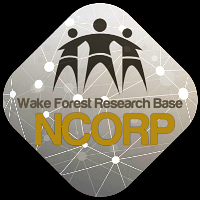 HAPPY NEW YEAR!!WF NCORP OFFICE CLOSURE:  Our office will be closed Monday, January 20th in observance of Martin Luther King Jr. holiday.  We will re-open on Tuesday, January 21st .MD Anderson Lab will be closed Monday, January 20th in observance of Martin Luther King Jr, holiday and will re-open on Tuesday, January 21st.The Wake Forest Biospecimen Lab and McKesson/Biologics will be operating on a normal schedule.LabCorp:  Please check with your local LabCorp pickup courier to see if local offices will be closed for the holidays or if there are any restrictions on shipping over the next two weeks.General Site email address:  If your site has a general email address that you would like for WF NCORP RB to use in order to assure that your site gets all of the Bi-Weekly and Special Broadcasts, please send that email along with your site name and CTEP ID to NCORP@wakehealth.edu.  HAVE YOU HAD STAFF CHANGES?Please update the WF NCORP RB (NCORP@wakehealth.edu) if you have personnel changes (additions/subtractions) to your site logs, so that we may update REDCap access, Wake NCORP website access and ensure that everyone is trained properly.REDCap Data Queries…AKA “Resolve Issues”Please remember to click the “Resolve Issues” button in REDCap on the toolbar on the left side in the Applications section to see if you have any data queries.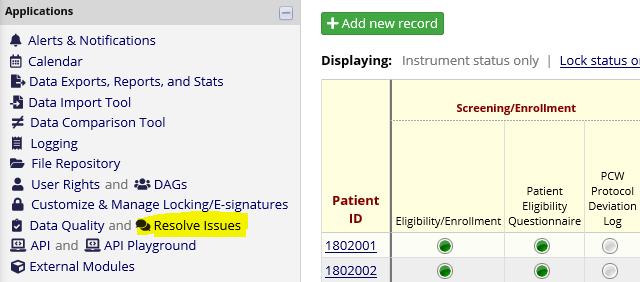 NCORP Communication Survey – Your chance to provide input! The Wake Forest NCORP Research Base seeks to promote effective, efficient, and timely bi-directional communication between the Central Operations Office, study investigators, and the NCORP community sites.  We invite investigators and staff members at the NCORP community sites to respond to this brief Communications Survey to provide feedback about use of current communication channels and suggestions for improving communications. The survey will take no more than 5 minutes to complete and anyone who communicates with our Central Operations Office is invited to participate.  Please click on the link below to start the survey.Wake Forest NCORP Research Base Communications SurveySTUDY UPDATES:WF 97415 UPBEAT – Understanding and Predicting Breast Cancer Events after TreatmentIncentive Items Ordering InstructionsWith the release of WF-97415 UPBEAT Amendment 3, PVD 08/27/2019, Release Date 11/18/2019, incentive items for participants were added and are now available. These items include UPBEAT schedule punch cards, UPBEAT Ribbon Logo stickers, and UPBEAT Tote Bags. A recruitment and retention incentives document is posted on the Wake NCORP website. Site personnel who already have access to REDCap have access to the “WF97415-UPBEAT Supply Order Form”. This form can be found under the “My Projects” tab in the Wake Forest REDCap. As new sites are onboarded, incentive items and study startup materials (including gift cards, study supplies for the Physical Performance Battery tests, and Biospecimen kits) can be ordered through REDCap. Re-supply orders for any non-LabCorp supplies* will now be completed in REDCap as well.*For LabCorp supplies please continue to contact your LabCorp representative.Orders that have already been placed will be shipped as usual.If there are any questions about the incentives or the amendment, please contact NCORP@wakehealth.edu.WF 1803CD Caregivers - Supportive Care Service Availability for Cancer Caregivers in Community Oncology Practices –“Last Call” for sites that may want to participate in this CCDR study.  We will be presenting a final WebEx on January 23, 2020 at 1:00 pm EST.  If you need a WebEx invite or would like to participate, please email NCORP@wakehealth.edu . All affiliates/sub-affiliates that wish to participate should complete the rostering process by February 28th, 2020.WF 30917CD TELEHEALTH – A Stepped-Care Telehealth Approach to Treat Distress in Rural Cancer SurvivorsAt our 2019 Annual Meeting, there were sites who expressed an interest in the Telehealth study who are currently not listed as a participating site.  If your site is interested, but you are not currently on the study site list on the front of the protocol, please send an email to NCORP@wakehealth.edu.  We are considering adding additional therapists in states that do not have a licensed therapist for this study.WF 98213 PREVENT – Preventing Anthracycline Cardiovascular Toxicity with StatinsReminder for those that may have patients coming back in for their 24 month follow-up, please make sure to schedule, remind your patients of this important visit, collect the data and send data into NCORP@wakehealth.edu .WF 97115 Acupuncture – A Phase II Prospective Randomized Trial of Acupuncture for Treatment of Radiation-Induced Xerostomia in Patients with Head and Neck CancerThe MD Anderson lab is requesting that sites freeze their current supply of unflavored gum in a regular, -20ºC freezer.  When you need the gum, take the needed pieces out of the freezer 2 days prior to the saliva collection in order to thaw.  The sites’ current supply of unflavored gum will expire next year in September 2020.  Freezing the gum will extend its life indefinitely.WF 1801 – Ramipril - A Single Arm, Pilot Study of Ramipril for Preventing Radiation-Induced Cognitive Decline in Glioblastoma (GBM) Patients Receiving Brain RadiotherapyCANCELLED – you should have received a cancellation notice for the site call scheduled for on January 22nd.  If you have an questions or issue that you needed to discuss, please email NCORP@wakehealth.edu. WF 1802 PCW – Influence of Primary Treatment for Prostate Cancer on Work ExperienceSite call Scheduled for January 21st at 1:30PM.  If have not received the Webinar invitation and desire to join us, please email NCORP@wakehealth.eduWF 1804CD – AH-HA Amendment 2, PVD 07/22/2019, Release Date 12/02/2019The WF NCORP Research Base study titled Assessing Effectiveness and Implementation of an EHR Tool to Assess Heart Health Among Survivors (WF-1804CD) has been amended (Amendment 2, Protocol Version Date 07/22/2019). Protocol documents are available on the CTSU website. Site registration requirements are listed in Protocol Section 11 and additional onboarding requirements will be provided by the Wake Forest NCORP Research Base coordinating center during onboarding. Please note this is a CIRB approved protocol. Participating sites are required to submit to the CIRB as their IRB of record. If you have any questions, please contact NCORP@wakehealth.edu; Attn: WF-1804CD. Note: This is a limited participation protocol so please be sure that your site name and CTEP ID are listed on the protocol cover page before completing the registration process. If your site is not listed on the protocol cover page and would like to participate, please send an email with your site’s name and CTEP ID to Eleanor Davidson, ecdavids@wakehealth.edu; Attn: WF-1804CD.  Accruals as of January 15, 2020Open StudiesNameEnrolledTargetWF 97115Acupuncture202240WF 97116Remember234276WF 97415Upbeat2391000WF 10217Ways213220WF 1801Ramipril2175WF 1802PCW53220WF 20817CDOaSiS1,0471114WF 30917CDTelehealth2990WF 1803CDCaregivers462828WF 1804CDAH-HA0624WF 1806M&M10300EAQ161CDBiomarker Survey61201